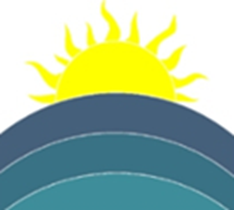 OSNOVNA ŠOLA POD GOROŠolska ul. 3, 3210 Slovenske KonjicePoročilo o evalvaciji novega vzgojno-izobraževalnega elementaUtemeljitev vsebine projektaNa OŠ Pod goro od septembra 2013 izvajamo inovacijski projekt Kuža, motivator za učenje. Člani projektne skupine smo bili v prvem letu Mateja Slapnik (vodja projekta), Darja Ravnik (ravnateljica), Valentina Kroflič, Anita Jeromel, Mateja Ravnak, Lidija Klančnik, Mojca Hauptman, Janja Brglez in Mojca Trampuš kot konzulentka Srednja vzgojiteljska šola in gimnazija Ljubljana. Septembra 2014 je prišlo do sprememb v timu zaradi bolniške odsotnosti in zamenjave delovnega mesta učiteljice. Tim, ki je deloval v šolskem letu 2014/15, smo oblikovale Mateja Slapnik (vodja projekta), Darja Ravnik (ravnateljica), Mateja Ravnak, Janja Brglez, Anita Jeromel in Irena Švab, konzuletnka je ostala Mojca Trampuš. Pri pripravi projekta smo se oprli na tujo literaturo in iz nje izbrali predvsem področje uvajanja dela s psom v zdravstvenih ustanovah, kot so bolnišnice, domovi za ostarele, razni zavodi, in šole z učenci s posebnimi potrebami. V večini člankov smo zasledili, da prisotnost psa vpliva na uporabnike sproščujoče, motivacijsko, jim zvišuje samozavest, samokontrolo in izboljšuje socialne stike. Raziskave so pokazale, da prisotnost psa vpliva na človekove fiziološke procese v telesu, in sicer znižuje krvni tlak, zmanjša srčni utrip in spodbudi izločanje hormona ljubezni (oksitocitozin, ki nastaja v hipotalamusu). Omenjene raziskave so izvajali predvsem v ZDA, in sicer uvajanje psov v delovno okolje in kasneje tudi v šole.  Raziskave pokažejo, da je prisotnost in ljubkovanje psa pri ljudeh  povzročilo v krvi večjo raven hormona ljubezni. Osebe so bile v svojem službenem okolju bolj produktivne in tudi dalj časa so vztrajale pri delu. Njihova produktivnost se je zvečala.  Zaradi teh pozitivnih dejstev, smo želeli spodbuditi učence v šoli, da bi bili ob prisotnosti psa v šoli bolj pripravljeni za  šolsko delo in bi pri šolskem delu vztrajali dlje časa.Šolan pes svojo terapevtsko vlogo upravičuje tudi v številnih šolah po svetu. Izkušnje, ki jih imajo npr. v Nemčiji in Avstriji (projekt Schulhund), kažejo, da prisotnost psa v razredu ugodno vpliva na vzdušje med mladimi. Prisotnost psa v razredu je protiutež procesom, ki so vse bolj usmerjeni v individualno delo, IKT, e-učenje, storilnost. Posameznik ima pri tem pogosto občutek, da je sam, da je del brezosebnega dogajanja, da ni slišan. Sodelovanje z živaljo pa lahko omili te občutke, pomirja in opogumlja. Hkrati pa prinaša sporočilo, da ljudje bolj harmonično živimo v stiku z naravo. Te ugotovitve so  bile vodilo tudi številnim najuglednejšim, večinoma ameriškim univerzam (Harvard, MIT, Yale …), ki so v svojih knjižnicah začele gostiti terapevtske pse in s tem ponudile študentom možnost druženja z njimi.Lastnosti psa, ki jih lahko uporabimo v vzgojno-izobraževalnem procesu za doseganje zastavljenih ciljev:Pes ima vse osebe enako rad in jim kaže naklonjenost.Ne ocenjuje oseb po sposobnostih, opravljenih nalogah, znanju, zunanjosti; zato se ljudje ob psu počutijo sprejeti.Ne  kritizira in je tiho, če narediš kaj narobe, prebereš ali zračunaš narobe. Pes te spodbuja h gibanju, če počiva, se najprej pretegne in ti da vedeti, da imaš tudi ti hrbtenico; sprehodi s psom.Je vedno zvest, naklonjen, prizadeven, vesel, vztrajen …Pes se vedno vrača, če tudi ga skregaš.Kadar ima kdo slab dan in je tiho, pes sedi ob njem in ga nežno boža s svojim smrčkom ali pogledom. Pes je dober poslušalec, ki ne deli sodb. Prijazen in ubogljiv kuža prežene strah pred psi. Delo s psom nas uči, da moramo biti vztrajni in odločni pri doseganju zastavljenih ciljev.Pes spodbuja komunikacijo med osebami in tudi z živalmi; spodbuja osebo k razločnosti govora. Pes zmanjšuje stres.Izvajanje projektaGlavna akterka inovacijskega projekta je psička Kity, ki je bila na začetku projekta stara tri leta. Kity je psička manjše rasti, je vodljiva, ubogljiva in neizmerno ima rada družbo otrok. Vodja projekta Mateja Slapnik sem Kityina vodnica in družabnica. Sem defektologinja in na šoli izvajam individualno strokovno pomoč za učence s učnimi težavami. Najprej je bilo potrebno seznaniti strokovne delavce z idejo in potekom inovacijskega projekta na šoli. Nato je bilo potrebno zbrati soglasja staršev, da dovoljujejo svojemu otroku neposreden stik s psom. Kolegi v zbornici so bili nad idejo navdušeni, prav tako ni bilo težav z zbiranjem soglasij učencev. Učenci kot tudi starši so se strinjali, da je Kity prisotna v šoli pri učnem procesu. Kity je igriva, vodljiva, urejena psička vajena stikov z različnimi ljudmi. Je aktiven terapevtski pes s certifikatom Slovenskega društva za terapijo s pomočjo psov Tačke pomagačke. Poleg tega ima ameriški certifikat R.E.A.D. (Reading Education Assistance Dog), ki potrjuje, da je usposobljena za izvajanje programa, s katerim pomagamo pri spodbujanju branja. Ker je terapevtski pes, je vsako leto dvakrat veterinarsko pregledana, kar zagotavlja, da je primerna za bližnje stike z ljudmi, da nima zajedavcev ipd.Zastavljeni cilji projekta:Izboljšati motivacijo pri učnem delu (pri pridobivanju različnih učnih strategij) ob prisotnosti psa v skupini in individualno.Lažje vzpostaviti socialne stike med učenci ob prisotnosti psa.Spodbujati branje.Spodbujati stike psa z učenci, ki imajo motnjo v razvoju, in spodbujati k učnemu delu.Kity prihaja v šolo dvakrat tedensko. Med individualnimi urami počiva na svojem ležišču. Če je smiselno, jo vključujem v vzgojno-izobraževalni proces, in sicer pri:  urjenju branja, sproščanju učencev, urjenje fine motorike pri učencu, ki je gibalno oviran (cerebralna paraliza),spodbujanju govora pri učencu z avtizmom,spodbujanju vztrajnosti in samokontrole pri učenki, ki je slabovidna (urjenje vidne pozornosti −  poligon; izvajanje in učenje trikov psa – urjenje vztrajnosti in samokontrole). Glede na zastavljene cilje inovacijskega projekta opažamo, da učenci, ki so prisotni pri individualnih urah v teh dveh dneh, ko je prisoten kuža pri urah: raje pridejo k uri in tudi njihovo funkcioniranje pri individualnih urah je bolj produktivno, lažje se zberejo za učno delo in učno delo dokončajo brez dodatnih spodbud, boljša je motivacija in vztrajanje pri učnem delu,zapomnitev učnega znanja je boljša,  če je Kity aktivna pri učni dejavnosti in sicer kot aktivni partner pri učno-vzgojnem procesu (prinese določen učni material ali ga pokaže, je aktiven poslušalec pri urjenju tehnike branja).  Primeri dobre prakseDeklica z disleksijo je odklanjala branje tako doma kot v šoli. Odkar redno enkrat tedensko bere s Kity, se je njena tehnika branja izboljšala. Vendar je glavni preboj ta, da se deklica doma samostojno loti branja in tudi vztraja. Ta opažanja nam je podala njena mama, ki nam tudi pove, da nimata doma več težav z opravljanjem domačih nalog. Hitreje se jih loti in jih tudi opravi. Deklica ima doma dva psa. Kity je njena motivacija in ob njej se počuti sproščeno, kar je prenesla v domače okolje s svojima psoma. Deček s težko obliko cerebralne paralize prihaja k individualni obravnavi petkrat na teden. V dveh urah, ko je prisotna Kity, je njegova pripravljenost za delo precej večja. Predvsem se bolj potrudi pri manipulaciji z rokami, ki jih v drugih situacijah skoraj ne uporablja. Kity po svoji moči skrtači, poda ji priboljšek. Pokazalo se je tudi, da je sproščen pri pisanju pisnih ocenjevanj, če je prisotna Kity v kabinetu, lažje sodeluje, ker mu je Kity medij za sproščanje.Deček z avtizmom prihaja k individualnim uram petkrat na teden. Zelo rad prihaja, ker se lahko umakne iz razreda, vendar je opazna velika razlika ob ponedeljkih in četrtkih, ko je prisotna Kity. Vedno bolj je pripravljen za učno delo, predvsem se lažje sprosti ob Kity. Ko jo boža, je njegovo govorno izražanje bolj sproščeno in lažje poišče primerne besede ter jih pravilno artikulira.Tudi pri individualni obravnavi slabovidne učenke, ki ima težave z motivacijo za učno delo in vztrajanjem pri učnem delu, je opaziti razlike. Urnik smo ji oblikovali tako, da prihaja k individualnim uram enkrat na teden, ko je prisotna Kity.  Pri tej uri ni opažati težav z motivacijo, zato opravi zastavljene cilje. Zadovoljna je s tem, da Kity poboža ali krtači na začetku učne ure, vmes, med zaključenimi aktivnostmi in na koncu ure pa izvede trik s Kity. Učiteljica je opazila, da je njeno znanje, ki ga pridobi pri teh urah, bolj utrjeno oz. je njena zapomnitev boljša. To so dokazi, ki so jih zaznali tako starši kot učiteljice, največ pa jaz kot izvajalka inovacijskega projekta.Cilje, ki smo si jih zastavili, smo v tem pogledu presegli, saj pes dokazano vpliva na človeka na vseh področjih.Vse to pa se je potrdilo tudi pri izvajanju krožka, predvsem pa pri rednih urah pouka.Enkrat tedensko sem izvajala  eno uro prostovoljne aktivnosti za učence tretjega razreda, in sicer so pridobili splošna znanja o delu s psom. Spoznavali so, kako funkcionira pasje telo. S  psom so izvajali različne aktivnosti: učenje in izvajanje trikov, sprehodi, branje ob psu …Vsi učenci, ki so obiskovali krožek, so prebrali vse knjige za bralno značko in predvsem učiteljice v podaljšanem bivanju povedo, da učenci komaj čakajo na krožek. Učiteljice in starši so mi na zaključni uri krožka, kamor povabim vse učence, ki so bili prisotni pri krožku, njihove učiteljice in starše, povedali, da so učenci v šoli in doma ogromno pripovedovali o znanju, ki so ga pridobili pri krožku. Predvsem starši so mi podali informacijo, da so se učenci doma velikokrat samostojno lotili branja, da bi lahko vsebino knjige pripovedovali Kity.Zaključne ure krožka so se udeležili vsi učenci in njihovi starši.S pomočjo strokovnih delavk šole smo izvedli tudi ure poučevanja v razredih prve, druge in tretje triade. Nekaj izmed teh ur je bilo pripravljenih kot vzorni nastopi za strokovne delavce šole. Vse ure so bile načrtovane tako, da je bila Kity aktiven član vzgojno-izobraževalnega procesa. V nižjih razredih se je pokazala že omemba Kityinega obiska velik motivacijski faktor, ki smo ga nadalje še nadgradili s tem, da je bila aktivna pri uri s svojimi aktivnostmi. S temi aktivnostmi smo tudi dosegli, da so učenci vztrajali pri svojem učnem delu. Največji učinek pa so zaznale učiteljice kasneje saj so opazile, da je bilo znanje, ki so ga učenci pridobili oz. utrdili pri urah, ko je bila prisotna Kity, dobro utrjeno in so ga tudi kasneje uspešno uporabljali pri pridobivanju ostalih znanj. V tretji triadi  je vključevanje Kity v vzgojno-izobraževalni proces potekalo na drugačni ravni. V začetni fazi se je  pri nekaterih učencih izkazal odklonilen odnos oz. nesprejemanje, ker so čutili, da najstniki pač ne potrebujejo psa, da se bodo učili. Toda skoraj vsi ti učenci so v kasnejši fazi, sprostili ob prisotnosti psa in učiteljice so po analizi ure pripomnile, da so bili pri teh učnih urah dosti bolj aktivni kot običajno. Želeli so več sodelovanja in tudi njihova pozornost za učno delo je bila boljša in dolgotrajnejša. Z učiteljicami izvajalkami smo ure  po zaključku vedno analizirale. Ugotovitev se je ujemala z zastavljenimi cilji. Pri določenih urah lahko govorimo tudi o presežku, saj so bili učenci neverjetno aktivni in uspešni pri zastavljenih aktivnostih. Najbolj je bil opazen napredek pri zadržanih otrocih in tistih, ki so jih morale učiteljice k sodelovanju vedno spodbujati. Pri takšnih urah so ti otroci izstopali v aktivnostih. Tudi Kitiy zelo dobro zazna in občuti otroke v stiski, saj jih v skupini skoraj vedno najde in se jim mirno približa in umiri.Letos sva kot terapevtski par že tretje leto spremljali osmošolce na petdnevno bivanje v CŠOD. Spremljali sva učence na pohodih, lahko so se družili ob psu, premagovali stiske ob ločenosti od doma, spoznavali psa in izvajali trike.V tem primeru ne morem govoriti o razliki v dejavnosti ob prisotnosti psa oz. brez njega. Lahko pa podam svoja opažanja. Prvi pokazatelj je to, da so vsi starši podpisali soglasje, da je pes lahko prisoten v CŠOD. In  tudi učenci so se s prisotnostjo strinjali. Izpostavila bi primer prvega leta spremljanja, ko je bil prisoten učenec z Aspergerjevim sindromom. Kity je bila njegov motivator. Z njeno pomočjo se je pridružil aktivnostim z manj upora oz. ob njeni prisotnosti se je dejavnosti želel udeležiti, kar drugače zanj ne velja, saj ima velike težave sprejemanja novega okolja, aktivnosti in oseb. Opazili smo, da skupina, ki je imela ob aktivnostih v naravi spremljevalko Kity ni imela težav z gibanjem v naravi (pohodi).Dve leti spremljava drugošolce na tridnevno Bivanje v naravi na Celjski koči. Pridruživa se jim na pohodih, učenci se družijo s psom, premagujejo stiske zaradi ločenosti od doma, ob psu izvedejo vodene aktivnosti (skrb za psa, krtačenje, triki …).V tem primeru se je prisotnost psa izkazala za dobrodošlo, predvsem na področju socialno-emocionalnega stanja učencev, kajti nekateri učenci so bili prvič od doma in Kity je bila tista, ki jim je pomagala prebroditi to težavo. Učenec, ki je imel čustveno stisko, je Kity božal, pestoval in otožnost je v večini primerov izginila. To se da povezati z izločanjem hormona ljubezni ob dotiku živali, kar so dognali strokovnjaki v ZDA. Kratek pregled dela v šolskem letu 2013/14 in 2014/15:(Številke zajemajo podatke obeh šolskih let.)115 dni prisotna pri pouku,16 ur izvedenih v razredih (učne ure ob psu),25 ur R.E.A.D. programa (spodbujanje branja),42 ur krožka za učence tretjih razredov,Petdnevno Življenje v naravi za 8. razrede (spremstvo CŠOD),Tridnevno Bivanje v naravi za 2. razrede (spremstvo Celjska koča).Opis evalviranega didaktičnega elementaJeseni 2013 smo pričeli z inovacijskim projektom Kuža, motivator za učenje s sledečimi načrtovanimi aktivnostmi:Dvakrat tedensko prisotnost psa v šoli in občasne aktivnosti pri individualnih urah (DSP)Aktivnosti, ki smo jih izvajali v okviru teh ur: razvoj fine motorike, razvoj grobe motorike, orientacija v prostoru, orientacija na sebi in psu, razvijanje govora, razvijanje vztrajnosti, samokontrole, spodbujanje branja, pridobivanje splošne poučenosti, razvijanje številskih predstav in osnovnih aritmetičnih pojmov, sproščanje, razvijanje samozavesti …UgotovitveUčenci so raje prihajali k individualnim uram, ko je bil prisoten pes,njihova motivacija za vzgojno-izobraževalno delo je bila precej boljša (niso potrebovali še dodatne verbalne spodbude s strani pedagoškega delavca),zapomnitev znanja pridobljenega pri teh urh je bila boljša (predvidevamo, da zaradi tega, ker je bilo pri uri prisotnega manj stresa oz. se je znanje pridobivalo na prijaznejši, zanimiv, izviren  način),pri vzgojno-izobraževalnem procesu so bili učenci bolj aktivni in vztrajni,odpravili smo strah pred psom.Ena ura krožka za učence tretjih razredovPridobivanje znanja o živalih – psih (telo živali, delo z živalmi, nekaj kinološkega znanja o psih …).Spodbujanje branja (učenci so brali knjige pri krožku ob prisotnosti psa in brali so doma, nato pa so vsebino knjige pripovedovali ostalim učencem ob prisotnosti psa).UgotovitveUčenci so pridobili splošna znanja o psih,pridobili so znanja, kako se obnašati do psov oz. kako se naj obnašajo v njihovi družbi,učenci, ki so bili prisotni pri krožku, imajo večjo empatijo do živali (psov),učenci, ki so bili prisotni pri krožku, imajo izboljšano bralno tehniko,učenci, ki so bili prisotni pri krožku, se prostovoljno prijavljajo k uricam branja s Kity (R.E.A.D. program).Spodbujanje branja R.E.A.D. programIndividualno branje ob prisotnosti psa (branje brez korekcije napak)UgotovitveBralna tehnika učencev se izboljšuje,pridobivajo na samozavsti, ker jih ob glasnem branju ne korigiramo,vztrajanje pri branju je dolgotrajnejše,samostojno posegajo po knjigah in jih berejoSodelovanje pri učnih urah v različnih razredihSpodbujanje čuta za živali, delo s psom, rokovanje s psom, tematske razredne ure o odgovornosti do živali …Razvijanje branja, pisanja, številskih predstav, računskih operacij, splošnega znanja (ure pridobivanja in utrjevanja učne snovi).UgotovitvePri nekaterih učencih smo odpravili strah do psov,motivacija za vzgojno-izobraževalno delo med učnimi urami se je izboljšala,vztrajanje pri vzgojno-izobraževalnem delu se je izboljšalo (pri večini učencev),znanje, ki je pridobljeno pri učnih urah ob prisotnosti psa, je bolj utrjeno (informacije učiteljev),prisotnost psa je zmanjšala stres pri učencih in učiteljih.Bivanje v naravi za 2. razred in Življenje v naravi za 8. razredZ učenci drugih razredov Bivanje v naravi – 3 dni (spremstvo na pohodih, spodbujanje druženja s psom, premagovanje stisk zaradi ločenosti od doma, rokovanje s psom, skrb za psa …).Z učenci osmih razredov Življenje v naravi – 5 dni (izvajale so se podobne aktivnosti, dodali so še temo odgovornost do sebe, drugih in živali).   UgotovitveIzboljšala se je empatija do živali,odpravljanje strahu pred psom,spodbujanje druženja s psom,aktivnosti ob psu,socialno-emocionalna rast učencev ob druženju s psom,odpravljanje čustvenih stisk zaradi odsotnosti od staršev (oz. domačega okolja).Opis metode evalvacijeUspešnost dela smo evalvirali sproti. Upoštevali smo načelo triangulacije, saj smo analizirali mnenja učencev, staršev in učiteljev, ki so bili v neposrednem stiku s projektom. Po vsakem srečanju z učenci smo se pogovorili z učenci in učiteljico, ki je sodelovala pri izvedbi določene aktivnosti. Neformalno smo se med druženjem v šoli seveda pogovarjali z učenci, ki so bili v stiku s psom v vodenih aktivnostih, in tistimi, ki so si to druženje želeli, ali so lahko Kity srečali samo na hodniku. Ob koncu šolskega leta smo izvedli tudi anketiranje. Anketni vprašalniki so vključevali vprašanja odprtega in zaprtega tipa.  Odgovori na vprašanja odprtega tipa ves čas izvajanja projekta kažejo na vseh ravneh zelo veliko stopnjo zadovoljstva in navdušenja nad novostjo. Zadnje vprašanje pa je povabilo anketirance, naj v zvezi s projektom zapišejo še morebitne pripombe, predloge, občutke. Z anketnim vprašalnikom smo želeli pridobiti povratno informacijo učencev, učiteljev in staršev.Rezultati sprotne in končne evalvacijeUčenci, učitelji in starši so novost na naši šoli sprejeli in jo označili kot dobrodošlo. Vse izvedene ankete in rezultati le-teh so priloženi.Ankete so bile prirejene starosti učencev. Rezultati njihovih anket so pokazali, da so se naša predvidevanja ob začetku projekta glede raziskovalnega vprašanja, vezanega na motivacijo in vztrajanje učencev pri vzgojno-izobraževalnem delu, pokazala za utemeljena. Večina odgovorov, ki so bili vezani na vprašanja o boljši motivaciji za vzgojno-izobraževalno delo ob prisotnosti psa tako pri individualnem delu kot v razredu, je bila pritrdilna. Učenci povedo, da jim je pouk ob prisotnosti psa zanimivejši in da se ob psu lažje zberejo za delo, ker jih pritegne k aktivnosti in sodelovanju. Nekateri učenci, ki so imeli možnost pisanja testov znanja ob prisotnosti psa, so povedali, da so bili bolj sproščeni in so lažje pisali.Učenci pri katerih je bil pes prisoten pri pridobivanju znanja, so povedali, da so si novo snov lažje zapomnili in da so si pri priklicu naučene snovi pomagali s tem, da so se spomnili na Kity.Anketna vprašalnika za starše in učitelje sta bila vsebinsko prirejena. Nekateri učitelji so na  začetku projekta menili, da bo pes moteči faktor pri pozornosti in koncentraciji pri vzgojno-izobraževalnem procesu. Vendar se je izkazalo ravno nasprotno in učitelji, ki so sodelovali v projektu, ugotavljajo, da so učenci bolj aktivni pri učnih urah, ko je prisotna Kity, in da je njihova motivacija na višji ravni (vsaj pri večini učencev).Tudi ankete, ki so bile izvedene med starši, so pokazale, da so  zadovoljni in podpirajo projektno delo. V večini anketnih vprašalnikov je zaznati, da jim otroci doma pripovedujejo o delu s Kity. Nekateri starši so nam sporočili, da je prisotnost psa pri njihovih otrocih spodbudila zanimanje za pse oz. so opazili, da so doma bolj pozorni do svojih hišnih ljubljenčkov.Ob neformalnih razgovorih s starši smo celo izvedeli, da nekateri otroci doma berejo svojim hišnim ljubljenčkom in da jih ni potrebno nagovarjati k branju.Zaključek Izkušnje in rezultati po dvoletnem spremljanju inovacijskega projekta kažejo, da je uvajanje terapevtskega para v vzgojno-izobraževalni proces na vseh ravneh osnovne šole pozitiven, predvsem z vidika motivacije za učence nižjih razredov. Kot vodnica in tudi učitelji, ki so sodelovali v projektu, ugotavljamo in tudi z opazovanji in anketnimi vprašalniki potrjujemo, da prisotnost psa v vzgojno-izobraževalnem procesu pri učencih v nižjih razredih deluje zelo motivacijsko. Vztrajnost oz. koncentracija in pozornost pri učnem delu sta daljši. Učiteljice ugotavljajo, da tudi občasni obiski psa v razredu vplivajo pozitivno na učence z vidika motivacije, vztrajnosti pa tudi pridobljenega znanja pri pouku. Pri nekaterih učencih prisotnost psa deluje vzgojno. Predvsem učenci, ki imajo težave z hiperaktivnostjo, se ob prisotnosti Kity umirijo in upoštevajo pravila, saj je tudi Kity zelo senzibilna za »drugačne« otroke, jih začuti in v množici najde. Pogosto leže k njim in jih s svojo umirjenostjo motivira, umiri …Z zastavljenimi cilji in delom bomo nadaljevali saj menimo, da je to nov pristop v učnem procesu pri učencih v nižjih razredih osnovne šole. S pristopom želimo predvsem izboljšati motivacijo, vztrajnost in aktivnost učencev pri vzgojno-izobraževalnem procesu, ter pomagati otrokom, ki imajo socializacijske težave ali so izključeni iz razreda.V višjih razredih bomo sledili področju vzgojnih momentov, in sicer odgovornosti, samozavesti, samokontroli, sprejemanju samega sebe in okolja, sprejemanju drugačnosti … Kljub temu da so učenci starejši, tudi na njih prisotnost psa deluje pozitivno tako z vidika odnosa do živali in vseh vzgojnih momentov, kot tudi na področju zmanjšanja stresa pri pouku in boljše aktivnosti učencev pri vzgojno-izobraževalnem delu. V prihodnjem šolskem letu bomo nadaljevali z delom sistematično  vključili sodelovanje s podružnično šolo. To je šola z nižjim izobrazbenim standardom in spremljali bomo, kako vpliva prisotnost psa na delo z učenci, ki imajo različne primanjkljaje. Osredotočili se bomo predvsem na motivacijski faktor za izboljšanje gibanja in govora učencev. Pred začetkom izvajanja inovacijskega projekta sem imela veliko pomislekov glede sprejetosti psa v šolskih prostorih in vzgojno-izobraževalnem procesu. Toda vsi skupaj ugotavljamo, da nam prinaša pozitivno energijo, vrača človečnost in da se ob njej znamo ustaviti in pokazati nežnost ter sprejetost. Odzivi  so zelo pozitivni, kar nam daje energijo za nadaljnje delo. Viri:Trampuš, M. (2014). Tačke v šoli – Terapevtski pes – učiteljev pomočnik in šolarjev sopotnik. Ljubljana: Zavod Republike Slovenije za šolstvo.Levinson B. M. (1969): Pet-oriented child psychotherapy. Springfield: Charles C. Thomas.Schulhundweb (2013).  Gemeinschafts Portal - Tiergestützen Pädagogik.                                http://schulhundweb.de/index.php/HauptseiteCoren, S. (2009). Kaj vejo psi? Ljubljana: Debora.http://blog.crew.co/the-science-of-collaboration/http://www.ncbi.nlm.nih.gov/pmc/articles/PMC3408111/   Priloge:Štiri analize anketnih vprašalnikov